Załącznik Nr 1 do SWZSzczegółowy opis przedmiotu zamówienia / Dane techniczne oferowanego sprzętu(sprawa OŚiZP.271.13.2022)Niniejszy załącznik stanowi jednocześnie szczegółowy opis przedmiotu zamówienia. Zaoferowany przez Wykonawcę sprzęt komputerowy musi spełniać minimalne wymagania postawione w niniejszym załączniku oraz zostać dostarczony na warunkach określonych poniżej. Nie dopuszcza się modyfikacji na drodze Producent-Zamawiający. W przypadku identyfikacji nielicencjonowanego lub podrobionego oprogramowania lub jego elementów zamawiający odstąpi od odbioru dostarczonego sprzętu.Zamawiający wymaga, aby całość dostarczanego sprzętu informatycznego była nowa (tzn. wyprodukowana nie wcześniej, niż na 12 miesięcy przed ich dostarczeniem) oraz by była nieużywana (przy czym Zamawiający dopuszcza, by urządzenia były rozpakowane i uruchomione przed ich dostarczeniem wyłącznie przez Wykonawcę i wyłącznie w celu weryfikacji poprawności działania).1.	Serwer plików – 1 sztuka2.	Projektor ultrakrótkoogniskowy z uchwytem oraz ekran zwijany elektrycznie na pilota z montażem– 1 sztuka3.	Zasilacz awaryjny do szafy rack – 1 sztuka4.	Zasilacze awaryjne do komputerów – 26 sztuk5.	Zestaw komputerowy: jednostka, mysz, klawiatura, monitor, kamera, słuchawki z mikrofonem - 17 sztuk.6. 	Laptop - 1 sztuka.7.	Ms office – 18 sztukWykonawca zobowiązuje się do oznakowania wszystkich urządzeń wraz z oprogramowaniem w sposób trwały zgodnie z przedstawionym wzorem poniżej: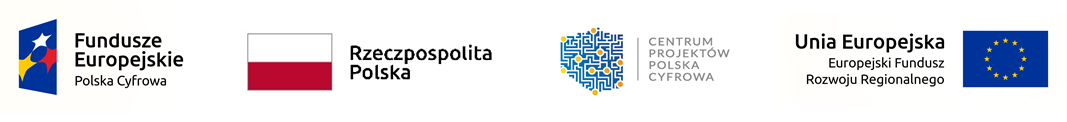 Projekt „Cyfrowa Gmina” jest finansowany ze środków Europejskiego Funduszu Rozwoju Regionalnego 		w ramach Programu Operacyjnego Polska Cyfrowa na lata 2014 - 2020Minimalne wymiary oznakowania: szerokość  2 cm, długość: 15 cm.Zamawiający informuje, że w przypadku gdy określił w opisie wymagania z użyciem znaków towarowych, patentów, pochodzenia, norm, aprobat, specyfikacji technicznych lub systemów odniesienia, to należy traktować takie określenie jako przykładowe, które określa minimalne oczekiwane parametry jakościowe oraz wymagany standard.  W każdym takim przypadku Zamawiający dopuszcza zaoferowanie rozwiązań równoważnych. Za rozwiązanie równoważne uważa się takie rozwiązanie, które pod względem technologii, wydajności i funkcjonalności nie odbiega znacząco od technologii funkcjonalności i wydajności wyszczególnionych w rozwiązaniu wyspecyfikowanym. Wykonawca jest zobowiązany zastosować składowe o parametrach technicznych i jakościowych takich samych lub lepszych niż opisane, a zastosowanie ich w żaden sposób nie może wpłynąć negatywnie na prawidłowe funkcjonowanie urządzenia oraz wartość użytkową. Dokument musi być opatrzony przez osobę lub osoby uprawnione do reprezentowania Wykonawcy kwalifikowanym podpisem elektronicznymNazwa podzespołuDane techniczne oferowanego sprzętuProcesorProcesor min 2 rdzeniowy dedykowany dla urządzeń typu NAS, architektura x86 [zamawiający nie dopuszcza procesorów typu ARM] taktowanie bazowe  min. 2,0GHz pamięć cache 4 MBObudowaTowerPamięć RAMmin. 2 GB SO-DIMM DDR4Pamięć Flash4GBIlość obsługiwanych dysków/Zainstalowane dyskiObsługa : 4 dyski 2.5"/3.5" SATA3 Hot SwapZainstalowane dyski: min. 2 szt. Każdy 4 TB /5900 rpm /64 MBc /  1M godzin  MTBFInterfejsy sieciowe2 x Gigabit (10/100/1000/2500) obsługa VLAN i Jumbo Frame.Porty4x USB 3.2 Gen1, 1x HDMIWskaźniki LEDHDD 1-4, LAN, Power, USBObsługa RAIDPojedynczy dysk, JBOD, RAID 0,1,5,5+Spare,6,10. Obsługa BITMAP w celu przyspieszenia odbudowy. Możliwość skonfigurowania Global Spare Disk.Funkcje RAIDMożliwość zwiększania pojemności i migracja między poziomami RAID online.SzyfrowanieMożliwość szyfrowania folderów współdzielonych oraz całych woluminów kluczem AES 256 bitów.Wspierany kliencki system OperacyjnyApple Mac OS 10.10+Ubuntu 14.04, CentOS 7, RHEL 6.6, SUSE 12IBM AIX 7, Solaris 10 oraz późniejsze systemy UNIXMicrosoft Windows 7, 8, 10 i 11Microsoft Windows Server 2008 R2, 2012, 2012 R2, 2016, i 2019Stacja monitoringuObsługa do kamer IP (8 licencji domyślnie).ProtokołyCIFS, AFP, NFS, FTP, WebDAV, iSCSI, Telnet, SSH, SNMPUsługiSerwer pocztowy, Stacja monitoringu, Windows ACL, Integracja w Windows ADS, Serwer wydruku, Serwer WWW, Serwer plików, Manager plików przez WWW, Obsługa paczek QPKG, Funkcja Virtual Disk umożliwiająca zwiększenie pojemności serwera przy pomocy protokołu iSCSI, Montowanie obrazów ISO, Replikacja w czasie rzeczywistym, Serwer RADIUS, Klient LDAP, Serwer Syslog, Virtualization Station, migawka wolumenów, obsługa kontenerów (LXD, Docker)Zarządzanie dyskamiSMART, sprawdzanie złych sektorówJęzyk GUIPolski, AngielskiGwarancjamin. 24 miesiąceWagaMaksymalnie 4 kgSystem plikówDyski wewnętrzne EXT4. Dyski zewnętrzne EXT3, EXT4, NTFS, FAT32, HFS+iSCSIObsługa MPIO, MC/S i SPC-3 Persistent ReservationLiczba kont użytkownikówmin. 4096Liczba grupmin. 512Liczba udziałówmin. 512Max ilość połączeńmin. 1500Zasilaniemax. 95W adapter, 100-240VWentylator1 x 120 mm, 12 V DCUPSObsługa sieciowych awaryjnych zasilaczy UPSTyp produktuProjektor ultrakrótkoogniskowy z uchwytem i montażemTechnologiaDLPTyp lampyLaserAnsi Lumenmin. 3600 Ansi LumenRozdzielczość  natywnamin. 1280 x 800 WXGAMaksymalna rozdzielczośćmin. 1920 x 1200Format16:10 lub 16:9Kontrastmin. 20000 : 1Szumy urządzeniamax. 30 dBSzumy urządzenia ecomax. 28 dBŻywotność lampymin. 20000 hKorekcja trapezu w poziomiemin. 30 °Korekcja trapezu w pioniemin. 30 °Wejściemin 1 x VGA, min. 1 x HDMI, min. 1 x  audioWyjściamin. 1 x  audioWyposażenie projektorapilot zdalnego sterowania, kabel HDMI 15 m., gniazdo do podłączenia HDMI naścienneekran ścienny/sufitowy w kasecie rozwijany elektrycznie na pilota z montażemszerokość min 270 cm i wysokość w przedziale 150-165GwarancjaMin 24 miesiąceRodzaj urządzenia:UPS -RACKTechnologia UPS:Liniowa interaktywnaNapięcie wejściowe:AC 230 VCzęstotliwość wyjściowa:50/60 Hz ± 0.5HzWymagana częstotliwość:45 - 55 HzZłącza wejściowe:1 x zasilanie IEC 60320 C14Rodzaje złącz wyjściowych zasilania:8 x zasilanie IEC 60320 C13Napięcie wyjściowe:AC 230 V ± 10% - 50/60 HzZasilanie:min. 1800 wat / 3000 VAOchrona przepięciowa łącza danych:Sieć / linia telefoniczna - RJ-45/RJ-11 - 1 linia wchodząca / 1 linia wychodzącaKształt fali wyjściowej:SinusoidaEliminowanie zakłóceń:TakZabezpieczenie obwodu:BezpiecznikWydajność:94%Napięcie wyjściowe:12 VPojemność:7.2 AhCzas pracy (do):1.2 min przy pełne obciążenie7.0 min przy ładowanie do połowyCzas ładowania:max 5 godzinInterfejs do zdalnego zarządzania:RS-232, USBInterfejsy:1 x obsługa (USB) - USB 4 pin Typ B 1 x obsługa (RS-232) 1 x EPO (emergency power off) lub równoważny wyłącznikGniazda rozszerzeń:1 (całkowity) / 1 (wolna) x Intelligent SlotAkcesoria w zestawie:UCHWYTY mocujące do szafy typu rackDołączone przewody:Kabel USB – zewnętrznaKabel szeregowy - zewnętrznaCharakterystyka:Wyświetlacz LCD, Automatyczna regulacja napięcia (AVR), ochrona przed przeciążeniem GwarancjaMin 24 m-cyDołączone oprogramowanie:TAK do zarządzania UPS z możliwością  przeglądania logów oraz podglądam stanu urządzeniaNapięcie wejściowe:AC 230 VZakres napięcia wejściowego:AC 165 - 290 VCzęstotliwość wyjściowa:50/60 Hz ± 0.5HzWymagana częstotliwość:45 - 55 HzZłącza wejściowe:1 x zasilanie IEC 60320 C14Rodzaje złącz wyjściowych zasilania:8 x zasilanie IEC 60320 C13Napięcie wyjściowe:AC 230 V ± 10% - 50/60 HzPrzeznaczenieZapewnienie zabezpieczania komputerów zamawiającego  zakresie zasilania awaryjnego,Rodzaj urządzenia:UPS - zewnętrznyTechnologia UPS:Liniowa interaktywnaNapięcie wejściowe:AC 220-240 VZakres napięcia wejściowego:AC 170 - 280 VCzęstotliwość wyjściowa:50/60 HzWymagana częstotliwość:50/60 HzZłącza wejściowe:1Rodzaje złącz wyjściowych zasilania:4 x zasilanie IEC 60320 C13Napięcie wyjściowe:AC 230 V ± 10% - 50/60 HzZasilanie:min. 360 wat / 700 VAKształt fali wyjściowej:Krokowa aproksymacja sinusoidyKlasyfikacja energetyczna:273 dżuleZabezpieczenie obwodu:BezpiecznikOgniwo:Kwasowo-ołowiowy lub niklowo-kadmoweNapięcie wyjściowe:12 VPojemność:7 AhCzas ładowania:max. 8 godzinyCzas Transferu:6 msDołączone przewody:Kabel zasilający - zewnętrzna – min. 1.2 mCharakterystyka:Alarm dźwiękowy, Automatyczna regulacja napięcia (AVR)Zgodność z normami:IP20Obsługa i wsparcie:Min gwarancja – 24 miesiąceNazwa komponentuWymagane minimalne parametry techniczne komputerówKomputerKomputer będzie wykorzystywany dla potrzeb aplikacji biurowych, dostępu do Internetu oraz poczty elektronicznej, jako lokalna baza danych, stacja programistyczna. W ofercie należy podać nazwę producenta, typ, model, oraz numer katalogowy oferowanego sprzętu.ObudowaTypu mini tower z obsługą kart PCI Express wyłącznie o wysokim (pełnym) profilu.Fabrycznie umożliwiająca montaż min. 2 kieszeni: 1 szt. na napęd optyczny (dopuszcza się stosowanie napędów slim) zewnętrzna, 1 szt. 3,5”na standardowy dysk twardy. Przygotowana zatoka wraz z śrubami mocowaniami do rozbudowy o dysk 3,5”.Wyposażona w czytnik kart multimedialnych- Obudowa trwale oznaczona nazwą producenta, nazwą komputera,  numerem seryjnym- Wyposażona w budowany głośnik o mocy min. 2WZasilaczZasilacz maksymalnie 300W o sprawności minimum 85%ChipsetDostosowany do zaoferowanego procesoraPłyta głównaZaprojektowana i wyprodukowana przez producenta komputera.Wyposażona w złącza min.:1 x PCI Express 3.0 x16,1 x PCI Express 3.0 x1,2 x M.2 z czego min. 1 przeznaczona dla dysku SSD z obsługą PCIe NVMeProcesorProcesor wielordzeniowy ze zintegrowaną grafiką, zaprojektowany do pracy w komputerach stacjonarnych klasy x86. Punktacja procesora na poziomie wydajności liczonej w punktach równa lub wyższa  12000  na podstawie PerformanceTest w teście CPU Mark według wyników opublikowanych na https://www.cpubenchmark.net – wynik nie starszy niż 30 dni, liczony od daty opublikowania postępowania.  Wykonawca w składanej ofercie musi podać dokładny model oferowanego podzespołu.Pamięć operacyjnaMin.32 DDR4 2666MHzDysk twardyMin 512GB SSD M.2 PCIe NVMe zawierający RECOVERY umożliwiające odtworzenie systemu operacyjnego fabrycznie zainstalowanego na komputerze po awarii.Napęd optycznyNagrywarka DVD +/-RWKarta graficznaZintegrowanaAudioKarta dźwiękowa zintegrowana z płytą główną, zgodna z High Definition.Karta sieciowaLAN 10/100/1000 Mbit/s z funkją PXE oraz Wake on LANWiFi 802.11ac 1x1 + BT 4.0Porty/złączaWbudowane porty/złącza:Wideo różnego typu umożliwiające elastyczne podłączenie urządzenia bez stosowania przejściówek lub adapterów za pomocą min:- 1 x VGA,- 1 x HDMI 1.4,Pozostałe porty/złącza:- 8 x USB w tym:- z przodu obudowy min. 4 x USB3.1- z tyłu obudowy min. 4 x USB- port sieciowy RJ-45,- porty słuchawek i mikrofonu na przednim lub tylnym panelu obudowy- port szeregowy- czytnik kart pamięci min. SD
Wymagana ilość i rozmieszczenie (na zewnątrz obudowy komputera) portów USB nie może być osiągnięta w wyniku stosowania konwerterów, przejściówek itp.Klawiatura/myszKlawiatura przewodowa w układzie USMysz przewodowa (scroll)System operacyjnySystem operacyjny klasy PC musi spełniać następujące wymagania poprzez wbudowane mechanizmy, bez użycia dodatkowych aplikacji:1.	Dostępne dwa rodzaje graficznego interfejsu użytkownika:a.	Klasyczny, umożliwiający obsługę przy pomocy klawiatury i myszy,b.	Dotykowy umożliwiający sterowanie dotykiem na urządzeniach typu tablet lub monitorach dotykowych2.	Funkcje związane z obsługą komputerów typu tablet, z wbudowanym modułem „uczenia się” pisma użytkownika – obsługa języka polskiego3.	Interfejs użytkownika dostępny w wielu językach do wyboru – w tym polskim i angielskim4.	Możliwość tworzenia pulpitów wirtualnych, przenoszenia aplikacji pomiędzy pulpitami i przełączanie się pomiędzy pulpitami za pomocą skrótów klawiaturowych lub GUI.5.	Wbudowane w system operacyjny minimum dwie przeglądarki Internetowe6.	Zintegrowany z systemem moduł wyszukiwania informacji (plików różnego typu, tekstów, metadanych) dostępny z kilku poziomów: poziom menu, poziom otwartego okna systemu operacyjnego; system wyszukiwania oparty na konfigurowalnym przez użytkownika module indeksacji zasobów lokalnych,7.	Zlokalizowane w języku polskim, co najmniej następujące elementy: menu, pomoc, komunikaty systemowe, menedżer plików.8.	Graficzne środowisko instalacji i konfiguracji dostępne w języku polskim9.	Wbudowany system pomocy w języku polskim.10.	Możliwość przystosowania stanowiska dla osób niepełnosprawnych (np. słabo widzących).11.	Możliwość dokonywania aktualizacji i poprawek systemu poprzez mechanizm zarządzany przez administratora systemu Zamawiającego.12.	Możliwość dostarczania poprawek do systemu operacyjnego w modelu peer-to-peer.13.	Możliwość sterowania czasem dostarczania nowych wersji systemu operacyjnego, możliwość centralnego opóźniania dostarczania nowej wersji o minimum 4 miesiące.14.	Zabezpieczony hasłem hierarchiczny dostęp do systemu, konta i profile użytkowników zarządzane zdalnie; praca systemu w trybie ochrony kont użytkowników.15.	Możliwość dołączenia systemu do usługi katalogowej on-premise lub w chmurze.16.	Umożliwienie zablokowania urządzenia w ramach danego konta tylko do uruchamiania wybranej aplikacji - tryb "kiosk".17.	Możliwość automatycznej synchronizacji plików i folderów roboczych znajdujących się na firmowym serwerze plików w centrum danych z prywatnym urządzeniem, bez konieczności łączenia się z siecią VPN z poziomu folderu użytkownika zlokalizowanego w centrum danych firmy.18.	Zdalna pomoc i współdzielenie aplikacji – możliwość zdalnego przejęcia sesji zalogowanego użytkownika celem rozwiązania problemu z komputerem.19.	Transakcyjny system plików pozwalający na stosowanie przydziałów (ang. quota) na dysku dla użytkowników oraz zapewniający większą niezawodność i pozwalający tworzyć kopie zapasowe.20.	Oprogramowanie dla tworzenia kopii zapasowych (Backup); automatyczne wykonywanie kopii plików z możliwością automatycznego przywrócenia wersji wcześniejszej.21.	Możliwość przywracania obrazu plików systemowych do uprzednio zapisanej postaci.22.	Możliwość przywracania systemu operacyjnego do stanu początkowego z pozostawieniem plików użytkownika.23.	Możliwość blokowania lub dopuszczania dowolnych urządzeń peryferyjnych za pomocą polityk grupowych (np. przy użyciu numerów identyfikacyjnych sprzętu)."24.	Wbudowany mechanizm wirtualizacji typu hypervisor."25.	Wbudowana możliwość zdalnego dostępu do systemu i pracy zdalnej z wykorzystaniem pełnego interfejsu graficznego.26.	Dostępność bezpłatnych biuletynów bezpieczeństwa związanych z działaniem systemu operacyjnego.27.	Wbudowana zapora internetowa (firewall) dla ochrony połączeń internetowych, zintegrowana z systemem konsola do zarządzania ustawieniami zapory i regułami IP v4 i v6.28.	Identyfikacja sieci komputerowych, do których jest podłączony system operacyjny, zapamiętywanie ustawień i przypisywanie do min. 3 kategorii bezpieczeństwa (z predefiniowanymi odpowiednio do kategorii ustawieniami zapory sieciowej, udostępniania plików itp.).29.	Możliwość zdefiniowania zarządzanych aplikacji w taki sposób aby automatycznie szyfrowały pliki na poziomie systemu plików. Blokowanie bezpośredniego kopiowania treści między aplikacjami zarządzanymi a niezarządzanymi.30.	Wbudowany system uwierzytelnienia dwuskładnikowego oparty o certyfikat lub klucz prywatny oraz PIN lub uwierzytelnienie biometryczne.31.	Wbudowane mechanizmy ochrony antywirusowej i przeciw złośliwemu oprogramowaniu z zapewnionymi bezpłatnymi aktualizacjami.32.	Wbudowany system szyfrowania dysku twardego ze wsparciem modułu TPM33.	Możliwość tworzenia i przechowywania kopii zapasowych kluczy odzyskiwania do szyfrowania dysku w usługach katalogowych.34.	Możliwość tworzenia wirtualnych kart inteligentnych.35.	Wsparcie dla firmware UEFI i funkcji bezpiecznego rozruchu (Secure Boot)36.	Wbudowany w system, wykorzystywany automatycznie przez wbudowane przeglądarki filtr reputacyjny URL.37.	Wsparcie dla IPSEC oparte na politykach – wdrażanie IPSEC oparte na zestawach reguł definiujących ustawienia zarządzanych w sposób centralny.38.	Mechanizmy logowania w oparciu o:a.	Login i hasło,b.	Karty inteligentne i certyfikaty (smartcard),c.	Wirtualne karty inteligentne i certyfikaty (logowanie w oparciu o certyfikat chroniony poprzez moduł TPM),d.	Certyfikat/Klucz i PINe.	Certyfikat/Klucz i uwierzytelnienie biometryczne39.	Wsparcie dla uwierzytelniania na bazie Kerberos v. 540.	Wbudowany agent do zbierania danych na temat zagrożeń na stacji roboczej.41.	Wsparcie .NET Framework 2.x, 3.x i 4.x – możliwość uruchomienia aplikacji działających we wskazanych środowiskach42.	Wsparcie dla VBScript – możliwość uruchamiania interpretera poleceń43.	Wsparcie dla PowerShell 5.x – możliwość uruchamiania interpretera poleceńBIOSBIOS zgodny ze specyfikacją UEFI 
- Możliwość, bez uruchamiania systemu operacyjnego z dysku twardego komputera lub innych podłączonych do niego urządzeń zewnętrznych informacji o: 
- modelu komputera, PN- numerze seryjnym,- AssetTag,- MAC Adres karty sieciowej,- wersja Biosu wraz z datą produkcji,- zainstalowanym procesorze, jego taktowaniu i ilości rdzeni- ilości pamięci RAM wraz z taktowaniem,- stanie pracy wentylatora na procesorze- napędach lub dyskach podłączonych do portów SATA oraz M.2 (model dysku i napędu optycznego)Możliwość z poziomu Bios:- wyłączania/włączania portów USB zarówno z przodu jak i z tyłu obudowy- wyłączenia selektywnego (pojedynczego) portów SATA,- wyłączenia karty sieciowej, karty audio, portu szeregowego,- możliwość ustawienia portów USB w jednym z dwóch trybów:użytkownik może kopiować dane z urządzenia pamięci masowej podłączonego do pamięci USB na komputer ale nie może kopiować danych z komputera na urządzenia pamięci masowej podłączone do portu USBużytkownik nie może kopiować danych z urządzenia pamięci masowej podłączonego do portu USB na komputer oraz nie może kopiować danych z komputera na urządzenia pamięci masowej- ustawienia hasła: administratora, Power-On, HDD,- blokady aktualizacji BIOS bez podania hasła administratora- wglądu w system zbierania logów (min. Informacja o update Bios, błędzie wentylatora na procesorze, wyczyszczeniu logów) z możliwością czyszczenia logów- alertowania zmiany konfiguracji sprzętowej komputera- załadowania optymalnych ustawień Bios- obsługa Bios za pomocą klawiatury i myszyZintegrowany System DiagnostycznyWizualny system diagnostyczny producenta działający nawet w przypadku uszkodzenia dysku twardego z systemem operacyjnym komputera umożliwiający na wykonanie diagnostyki następujących podzespołów:wykonanie testu pamięci RAMtest dysku twardego lub SSDtest monitoratest magistrali PCI-etest portów USBtest płyty głównejtest myszy i klawiaturytest procesoraWizualna lub dźwiękowa sygnalizacja w przypadku błędów któregokolwiek z powyższych podzespołów komputera.Ponadto system powinien umożliwiać identyfikacje testowanej jednostki i jej komponentów w następującym zakresie:PC: Producent, modelBIOS: Wersja oraz data wydania BiosProcesor: Nazwa, taktowaniePamięć RAM: Ilość zainstalowanej pamięci RAM, producent oraz numer seryjny poszczególnych kości pamięciDysk: model, numer seryjny, wersja firmware, pojemność, temperatura pracyMonitor: producent, model, rozdzielczośćSystem Diagnostyczny działający nawet w przypadku uszkodzenia dysku twardego z systemem operacyjnym komputera.Certyfikaty i standardyCertyfikat ISO9001 dla producenta sprzętu (należy załączyć do oferty)Energy Star 8.0Deklaracja zgodności CE (załączyć do oferty)-     Głośność jednostki mierzona z pozycji operatora w trybie IDLE nie większa niż 25dB – dołączyć dokument potwierdzający głośność jednostkiPotwierdzenie spełnienia kryteriów środowiskowych, w tym zgodności z dyrektywą RoHS Unii Europejskiej o eliminacji substancji niebezpiecznychWaga/rozmiary urządzeniaWysokość nie może być większa niż 40 cmBezpieczeństwo i zdalne zarządzanieZłącze typu Kensington LockOczko na kłódkęTPM 2.0 – dedykowany układ sprzętowyGwarancjaMin. 36 miesięcy, świadczona w miejscu użytkowania sprzętu (on-site)Wsparcie techniczne producentaDedykowany numer oraz adres email dla wsparcia technicznego i informacji produktowej.- możliwość weryfikacji u producenta konfiguracji fabrycznej zakupionego sprzętu- Naprawy gwarancyjne  urządzeń muszą być realizowany przez Producenta lub Autoryzowanego Partnera Serwisowego Producenta.Wymagania dodatkoweZamawiający zastrzega sobie prawo sprawdzenia pełnej zgodności parametrów oferowanego sprzętu z wymogami niniejszej SIWZ. W tym celu Wykonawcy na wezwanie Zamawiającego dostarczą do siedziby Zamawiającego w terminie 5 dni od daty otrzymania wezwania, próbkę oferowanego sprzętu. W odniesieniu do programowania mogą zostać dostarczone licencje tymczasowe, w pełni zgodne z oferowanymi.  Ocena złożonych próbek zostanie dokonana przez Komisję Przetargową na zasadzie spełnia / nie spełnia. Z badania każdej próbki zostanie sporządzony protokół. Pozytywna ocena próbki będzie oznaczała zgodność próbki (oferty) z treścią SIWZ. Niezgodność próbki z SIWZ chociażby w zakresie jednego parametru podlegającemu badaniu bądź nieprzedłożenie wymaganej próbki w sposób i terminie wymaganym przez Zamawiającego będzie oznaczało negatywny wynik oceny próbki i będzie skutkowało odrzuceniem oferty na podstawie art. 89 ust. 1 pkt 2 ustawy z dnia 29 stycznia 2004 r. Prawo zamówień publicznych (t.j. Dz. U. z 2021 r. poz. 1129 z poźn. zm..), tj. z uwagi na fakt, że treść oferty nie odpowiada treści specyfikacji istotnych warunków zamówienia. Szczegółowy sposób przygotowania i złożenia próbek zostanie dostarczony wykonawcom wraz z wezwaniem do złożenia próbekMonitorMonitor będzie wykorzystywany dla potrzeb aplikacji biurowych, obróbki zdjęć lub wideo. W ofercie należy podać nazwę producenta, typ, model, oraz numer katalogowy oferowanego sprzętu umożliwiający jednoznaczną identyfikację monitoraWielkość ekranuPrzekątna ekranu min. 23.5”MatrycaPowłoka matrycy o wykończeniu matowymNominalna rozdzielczośćrozdzielczość nie mniejsza niż: FHD (1920x1080)Kąty widzeniaKąty widzenia min. 170 stopni w pionie i min. 170 stopni w poziomieKontrast i jasnośćKontrast wyświetlacza nie mniejszy niż: 1000:1Jasność wyświetlacza nie mniejsza niż: 250 nitsPorty/złączaMinimalna ilość dostępnych złącz monitorze:1x HDMI lub/i DP1x VGAKable/przejściówkiDo monitora dołączone kable producenta monitora o długości min. 1,7mHDMI lub/i DPKabel zasilającyStopa/Podstawa monitoraMusi umożliwiać:przechylenie w pionie min. 20 stopni ( -5 / 15 )Obudowamusi umożliwiać zastosowanie zabezpieczenia fizycznego w postaci linki metalowejMożliwość zainstalowania komputera na ścianie przy wykorzystaniu ściennego systemu montażowego VESA (100x100)Wbudowane w obudowę przyciski umożliwiające włączenie, wyłączenie oraz zmianę ustawień wyświetlania monitoraObudowa trwale oznaczona nazwą producenta, numerem seryjnym i katalogowym pozwalającym na jednoznaczna identyfikacje zaoferowanego monitoraBezpieczeństwoZłącze typu Kensington LockCertyfikaty i standardyEnergy StarCEGwarancjamin. 36 m-ceInneSłuchawki z mikrofonem [minijack , kabel min 2metry ]  oraz Kamera Internetowa 0.9 MPX – złącze USB do każdego Monitora osobnoProcesorProcesor wielordzeniowy ze zintegrowaną grafiką, zaprojektowany do pracy w komputerach przenośnych klasy x86, wartość 11000 na poziomie wydajności liczonej w punktach na podstawie PerformanceTest w teście CPU Mark według wyników opublikowanych na https://www.cpubenchmark.net – wynik nie starszy niż 30 dni, liczony od daty opublikowania postępowania Wykonawca w składanej ofercie winien podać dokładny model oferowanego podzespołu.Pamięć operacyjna RAMMin. 8 GB 3200MHz non-ECCMin. 1 wolny slot na rozbudowę pamięci RAM.Parametry pamięci masowejM.2 512 GB SSD PCIe NVMeMożliwość rozbudowy do konfiguracji dwudyskowejKarta graficznaZintegrowana z procesoremWyposażenie multimedialneKarta dźwiękowa zintegrowana z płytą główną, zgodna z High Definition. Wbudowane w obudowie komputera: głośniki stereo (2x2W), port słuchawek i mikrofonu typu COMBO, kamera video 720p z mechaniczną zasłoną obiektywu, dwa mikrofony, sterowanie głośnością głośników za pośrednictwem wydzielonych klawiszy funkcyjnych na klawiaturze, wydzielony przycisk funkcyjny do natychmiastowego wyciszania głośników oraz mikrofonu (mute).Kamera umożliwiająca korzystanie z funkcjonalności Windows Hello (kamera IR)ObudowaWykonana z materiałów o podwyższonej odporności na uszkodzenia mechaniczne oraz przystosowana do pracy w trudnych warunkach termicznych, charakteryzujący się wzmocnioną konstrukcją.Płyta głównaPłyta główna zaprojektowana i wyprodukowana na zlecenie producenta komputera, trwale oznaczona (na laminacie płyty głównej) na etapie produkcji nazwą producenta oferowanej jednostki i dedykowana dla danego urządzenia. Płyta główna wyposażona w BIOS producenta komputera, zawierający numer seryjny komputera oraz numer seryjny płyty głównej. Umożliwiająca instalację dwóch dysków SSD.Zgodność z systemami operacyjnymiOferowany model komputera musi poprawnie współpracować z zamawianym systemem operacyjnym (jako potwierdzenie poprawnej współpracy Wykonawca dołączy do oferty dokument w postaci wydruku potwierdzający certyfikację rodziny produktów bez względu na rodzaj obudowy, dodatkowo potwierdzony przez producenta oferowanego komputera ).BezpieczeństwoZintegrowany z płytą główną układ sprzętowy służący do tworzenia i zarządzania wygenerowanymi przez komputer kluczami szyfrowania. Zabezpieczenie to musi posiadać możliwość szyfrowania poufnych dokumentów przechowywanych na dysku twardym przy użyciu klucza sprzętowego zapisanego w TPM2.0 z certyfikacją TCG.  Próba usunięcia dedykowanego układu doprowadzi do uszkodzenia całej płyty głównej.Dysk z zainstalowanym systemem operacyjnym zawierający partycję RECOVERY umożliwiającą odtworzenie systemu operacyjnego fabrycznie zainstalowanego na komputerze po awarii. Możliwość instalacji dodatkowego dysku SSD PCIe NVMe.System diagnostycznyZaimplementowany w BIOS system diagnostyczny z graficznym interfejsem użytkownika dostępny z poziomu szybkiego menu boot umożliwiający jednoczesne przetestowanie w celu wykrycia błędów zainstalowanych komponentów w oferowanym komputerze bez konieczności uruchamiania systemu operacyjnego. Działający nawet w przypadku uszkodzenia dysku twardego. System umożliwiający wykonanie minimum następujących czynności diagnostycznych:wykonanie testu: pamięci ram, procesora, pamięci masowej, matrycy lcd, magistrali pci-e, płyty głównej (chipset, usb), klawiatury, myszy,identyfikację jednostki i jej komponentów w następującym zakresie: notebook (producent, numer konfiguracji, model, numer seryjny), bios (wersja oraz data wydania bios), procesor (nazwa, taktowanie, obsługiwane instrukcje, ilości pamięci L1, L2, L3, liczba rdzeni oraz liczba obsługiwanych wątków przez procesor), pamięć ram (ilość zainstalowanej pamięci ram, producent oraz numer seryjny poszczególnych kości pamięci wraz z obsadzeniem, taktowanie pamięci), dysk twardy (model, numer seryjny, wersja oprogramowania sprzętowego, pojemność, temperatura), LCD (producent, model, rozdzielczość)możliwość zapisania wyniku przeprowadzonych testów na nośniku zewnętrznym np. USBPonadto zaimplementowany dźwiękowy system diagnostyczny producenta umożliwiający identyfikację następujących zdarzeń:•	Awaria głównej magistrali systemowej•	Awaria wentylatora•	Awaria modułu pamięci•	Awaria karty rozszerzeń (M.2, PCIe)•	Awaria modułu TPM•	Awaria dedykowanej karty graficznej (PCIe)•	Awaria zintegrowanej karty graficznej (w CPU)•	Awaria połączenia pomiędzy jednostką, a wyświetlaczemSystem musi umożliwiać automatyczne rozpoznanie błędu z wykorzystaniem dedykowanego urządzenia wraz z bezpłatnym oprogramowaniem producenta na podstawie dźwięków emitowanych przez uszkodzony komputer. Rozpoznawanie błędów musi być w pełni automatyczne, tak aby operator na urządzeniu otrzymywał każdorazowo opis błędu wraz z proponowanym rozwiązaniem problemu. Diagnostyka uszkodzonego urządzenia musi odbywać się bezstykowo tzn. wyklucza się używanie jakichkolwiek urządzeń podłączanych do jakichkolwiek portów lub slotów zarówno wewnątrz jak i na zewnątrz komputera.WirtualizacjaSprzętowe wsparcie technologii wirtualizacji realizowane łącznie w procesorze, chipsecie płyty głównej oraz w BIOS systemu (możliwość włączenia/wyłączenia sprzętowego wsparcia wirtualizacji).BIOSBIOS zgodny ze specyfikacją UEFI, wyprodukowany przez producenta komputera, zawierający logo producenta komputera lub nazwę producenta komputera.
Pełna obsługa BIOS za pomocą klawiatury i myszy oraz samej myszy (przez pełną obsługę za pomocą myszy rozumie się możliwość swobodnego poruszania się po menu we/wy oraz wł/wy funkcji bez używania klawiatury). Możliwość, bez uruchamiania systemu operacyjnego z dysku twardego komputera, bez dodatkowego oprogramowania z zewnętrznych i podłączonych do niego urządzeń zewnętrznych odczytania z BIOS informacji o:- wersji BIOS wraz z datą produkcji BIOS- nr seryjnym komputera- Ilości zainstalowanej pamięci RAM oraz możliwość odczytania informacji o obłożeniu, szybkości i rodzaju z poziomu BIOS lub w zaimplementowanym systemie diagnostycznym- typie procesora i jego prędkości
- MAC adresu zintegrowanej karty sieciowej- nr inwentarzowym (tzw. Asset Tag) - wymagane wolne pole do edycji przez administratora- nr seryjnym płyty głównej komputera- informacja o licencji systemu operacyjnego, która została zaimplementowana w BIOSAdministrator z poziomu BIOS musi mieć możliwość wykonania poniższych czynności:Możliwość Wyłączania/Włączania technologii antykradzieżowejMożliwość ustawienia hasła AdministratoraMożliwość ustawienia hasła na zainstalowanym dysku SSD/HDDMożliwość ustawienia hasła na starcie komputera tzw. POWER-On PasswordMożliwość przeglądania ustawień BIOS z poziomu użytkownika bez możliwości zmiany ustawień BIOSMożliwość zabezpieczenia hasłem aktualizacji BIOSMożliwość włączania/wyłączania wirtualizacji z poziomu BIOSMożliwość ustawienia kolejności bootowania oraz wyłączenia poszczególnych urządzeń z listy startowej.Możliwość Wyłączania/Włączania: zintegrowanej karty sieciowej, karty WiFi, czytnika linii papilarnych, mikrofonu, zintegrowanej kamery, portów USB, bluetoothMożliwość włączenia/wyłączenia funkcji klonowania adresu MAC dla stacji dokującejMożliwość niezależnego włączenia/wyłączenia płytki dotykowej oraz manipulatora (joysticka)Funkcja bezpiecznego usuwania danych z dysku dostępna z poziomu BIOSEkranMatowy, matryca TFT min. 15,4” z podświetleniem w technologii LED, rozdzielczość FHD 1920x1080, 250nits, kontrast 700:1 w technologii IPS lub PLS lub WVAKąt otwarcia pokrywy ekranu min.180 stopni.Interfejsy / KomunikacjaMin. porty 3x USB z czego min. dwa porty USB 3.2 z czego jeden port musi umożliwiać ładowanie komputera i transmisję obrazu oraz podłączenie stacji dokującej, złącze słuchawek i złącze mikrofonu typu COMBO, HDMI obsługujący rozdzielczość 4K podłączonego monitora, wyprowadzone dedykowane złącze ethernet umożliwiające podłączenie za pomocą adaptera urządzenia przez port RJ-45. Złącze umożliwiające podpięcie linki antykradzieżowej.Dopuszcza się jeden port USB-C wśród wymaganych trzech portów USB. W celu zaoferowania większej liczby portów USB-C wymaga się, aby minimum dwa porty USB były typu A.Karta sieciowa LAN10/100/1000 wspierająca WOL oraz PXE BootKarta sieciowa WLANWbudowana karta sieciowa, pracująca w standardzie AX + BluetoothKlawiaturaKlawiatura odporna na zalanie cieczą, układ US, z wbudowanym joystikiem do obsługi wskaźnika myszy, klawiatura wyposażona w 2 stopniowe podświetlanie przycisków.AkumulatorPozwalający na nieprzerwaną pracę urządzenia do 12 godzin – załączyć test Mobile Mark 2014 lub kartę katalogową oferowanego komputera potwierdzającą czas pracy na zasilaniu bateryjnym. Ponadto komputer ma być wyposażony w system szybkiego ładowania akumulatora, który umożliwia szybkie naładowanie akumulatora notebooka w czasie 60 minut od 0% do 80%.ZasilaczZasilacz zewnętrzny max. 70WCertyfikaty, oświadczenia i standardyDla producenta sprzętu należy dostarczyć certyfikat:ISO 9001:2000ISO 14001ISO 50001Certyfikat środowiskowy EPEAT: GOLDEnergy StarTCO lub TCO EdgeDeklaracja zgodności CE (załączyć do oferty)Potwierdzenie spełnienia kryteriów środowiskowych, w tym zgodności z dyrektywą RoHS Unii Europejskiej o eliminacji substancji niebezpiecznych w postaci oświadczenia producenta jednostkiGłośność jednostki centralnej mierzona zgodnie z normą ISO 7779 oraz wykazana zgodnie z normą ISO 9296 w pozycji obserwatora w trybie pracy (IDLE) wynosząca maksymalnie 20 dB (załączyć oświadczenie producenta)Oświadczenie producenta komputera, że w przypadku niewywiązywania się z obowiązków gwarancyjnych oferenta lub firmy serwisującej, przejmie na siebie wszelkie zobowiązania związane z serwisem.Waga/WymiaryWaga urządzenia z akumulatorem: nie większa niż 2 kgGrubość notebooka nie większa niż: 25 mmSystem operacyjnyMicrosoft Windows 10 Pro 64 bit lub system operacyjny klasy PC, który spełnia następujące wymagania poprzez wbudowane mechanizmy, bez użycia dodatkowych aplikacji:1.	Dostępne dwa rodzaje graficznego interfejsu użytkownika:a.	Klasyczny, umożliwiający obsługę przy pomocy klawiatury i myszy,b.	Dotykowy umożliwiający sterowanie dotykiem na urządzeniach typu tablet lub monitorach dotykowych2.	Funkcje związane z obsługą komputerów typu tablet, z wbudowanym modułem „uczenia się” pisma użytkownika – obsługa języka polskiego3.	Interfejs użytkownika dostępny w wielu językach do wyboru – w tym polskim i angielskim4.	Możliwość tworzenia pulpitów wirtualnych, przenoszenia aplikacji pomiędzy pulpitami i przełączanie się pomiędzy pulpitami za pomocą skrótów klawiaturowych lub GUI.5.	Wbudowane w system operacyjny minimum dwie przeglądarki Internetowe6.	Zintegrowany z systemem moduł wyszukiwania informacji (plików różnego typu, tekstów, metadanych) dostępny z kilku poziomów: poziom menu, poziom otwartego okna systemu operacyjnego; system wyszukiwania oparty na konfigurowalnym przez użytkownika module indeksacji zasobów lokalnych,7.	Zlokalizowane w języku polskim, co najmniej następujące elementy: menu, pomoc, komunikaty systemowe, menedżer plików.8.	Graficzne środowisko instalacji i konfiguracji dostępne w języku polskim9.	Wbudowany system pomocy w języku polskim.10.	Możliwość przystosowania stanowiska dla osób niepełnosprawnych (np. słabo widzących).11.	Możliwość dokonywania aktualizacji i poprawek systemu poprzez mechanizm zarządzany przez administratora systemu Zamawiającego.12.	Możliwość dostarczania poprawek do systemu operacyjnego w modelu peer-to-peer.13.	Możliwość sterowania czasem dostarczania nowych wersji systemu operacyjnego, możliwość centralnego opóźniania dostarczania nowej wersji o minimum 4 miesiące.14.	Zabezpieczony hasłem hierarchiczny dostęp do systemu, konta i profile użytkowników zarządzane zdalnie; praca systemu w trybie ochrony kont użytkowników.15.	Możliwość dołączenia systemu do usługi katalogowej on-premise lub w chmurze.16.	Umożliwienie zablokowania urządzenia w ramach danego konta tylko do uruchamiania wybranej aplikacji - tryb "kiosk".17.	Możliwość automatycznej synchronizacji plików i folderów roboczych znajdujących się na firmowym serwerze plików w centrum danych z prywatnym urządzeniem, bez konieczności łączenia się z siecią VPN z poziomu folderu użytkownika zlokalizowanego w centrum danych firmy.18.	Zdalna pomoc i współdzielenie aplikacji – możliwość zdalnego przejęcia sesji zalogowanego użytkownika celem rozwiązania problemu z komputerem.19.	Transakcyjny system plików pozwalający na stosowanie przydziałów (ang. quota) na dysku dla użytkowników oraz zapewniający większą niezawodność i pozwalający tworzyć kopie zapasowe.20.	Oprogramowanie dla tworzenia kopii zapasowych (Backup); automatyczne wykonywanie kopii plików z możliwością automatycznego przywrócenia wersji wcześniejszej.21.	Możliwość przywracania obrazu plików systemowych do uprzednio zapisanej postaci.22.	Możliwość przywracania systemu operacyjnego do stanu początkowego z pozostawieniem plików użytkownika.23.	Możliwość blokowania lub dopuszczania dowolnych urządzeń peryferyjnych za pomocą polityk grupowych (np. przy użyciu numerów identyfikacyjnych sprzętu)."24.	Wbudowany mechanizm wirtualizacji typu hypervisor."25.	Wbudowana możliwość zdalnego dostępu do systemu i pracy zdalnej z wykorzystaniem pełnego interfejsu graficznego.26.	Dostępność bezpłatnych biuletynów bezpieczeństwa związanych z działaniem systemu operacyjnego.27.	Wbudowana zapora internetowa (firewall) dla ochrony połączeń internetowych, zintegrowana z systemem konsola do zarządzania ustawieniami zapory i regułami IP v4 i v6.28.	Identyfikacja sieci komputerowych, do których jest podłączony system operacyjny, zapamiętywanie ustawień i przypisywanie do min. 3 kategorii bezpieczeństwa (z predefiniowanymi odpowiednio do kategorii ustawieniami zapory sieciowej, udostępniania plików itp.).29.	Możliwość zdefiniowania zarządzanych aplikacji w taki sposób aby automatycznie szyfrowały pliki na poziomie systemu plików. Blokowanie bezpośredniego kopiowania treści między aplikacjami zarządzanymi a niezarządzanymi.30.	Wbudowany system uwierzytelnienia dwuskładnikowego oparty o certyfikat lub klucz prywatny oraz PIN lub uwierzytelnienie biometryczne.31.	Wbudowane mechanizmy ochrony antywirusowej i przeciw złośliwemu oprogramowaniu z zapewnionymi bezpłatnymi aktualizacjami.32.	Wbudowany system szyfrowania dysku twardego ze wsparciem modułu TPM33.	Możliwość tworzenia i przechowywania kopii zapasowych kluczy odzyskiwania do szyfrowania dysku w usługach katalogowych.34.	Możliwość tworzenia wirtualnych kart inteligentnych.35.	Wsparcie dla firmware UEFI i funkcji bezpiecznego rozruchu (Secure Boot)36.	Wbudowany w system, wykorzystywany automatycznie przez wbudowane przeglądarki filtr reputacyjny URL.37.	Wsparcie dla IPSEC oparte na politykach – wdrażanie IPSEC oparte na zestawach reguł definiujących ustawienia zarządzanych w sposób centralny.38.	Mechanizmy logowania w oparciu o:a.	Login i hasło,b.	Karty inteligentne i certyfikaty (smartcard),c.	Wirtualne karty inteligentne i certyfikaty (logowanie w oparciu o certyfikat chroniony poprzez moduł TPM),d.	Certyfikat/Klucz i PINe.	Certyfikat/Klucz i uwierzytelnienie biometryczne39.	Wsparcie dla uwierzytelniania na bazie Kerberos v. 540.	Wbudowany agent do zbierania danych na temat zagrożeń na stacji roboczej.41.	Wsparcie .NET Framework 2.x, 3.x i 4.x – możliwość uruchomienia aplikacji działających we wskazanych środowiskach42.	Wsparcie dla VBScript – możliwość uruchamiania interpretera poleceń43.	Wsparcie dla PowerShell 5.x – możliwość uruchamiania interpretera poleceńOprogramowanie do aktualizacji sterownikówOprogramowanie producenta oferowanego sprzętu umożliwiające automatyczna weryfikacje i instalację sterowników oraz oprogramowania dołączanego przez producenta w tym również wgranie najnowszej wersji BIOS. Oprogramowanie musi automatycznie łączyć się z centralna bazą sterowników i oprogramowania producenta, sprawdzać dostępne aktualizacje i zapewniać zbiorczą instalację wszystkich sterowników i aplikacji bez ingerencji użytkownika.GwarancjaMin. 24 miesiące.Firma serwisująca musi posiadać ISO 9001:2008 na świadczenie usług serwisowych oraz posiadać autoryzacje producenta urządzeń – dokumenty potwierdzające należy załączyć do oferty.Wymagane dołączenie do oferty oświadczenia Producenta potwierdzając, że Serwis urządzeń będzie realizowany bezpośrednio przez Producenta i/lub we współpracy z Autoryzowanym Partnerem Serwisowym Producenta.Wsparcie techniczne producenta w ramach gwarnacjiZaawansowana diagnostyka sprzętowa oraz oprogramowania dostępna 24h/dobę na stronie producenta komputeraAktualna lista Autoryzowanych Partnerów Serwisowych dostępna na stronie Producenta komputeraInfolinia wsparcia technicznego dedykowana do rozwiązywania usterek oprogramowania – możliwość kontaktu przez telefon, formularz web lub chat online, dostępna w dni powszednie od 9:00-18:00Wsparcie techniczne świadczone przez producenta lub autoryzowanego partnera serwisowego dla urządzeń i preinstalowanego oprogramowania OEM, zakupionego z urządzeniem, dostarczane zdalnie.Możliwość sprawdzenia aktualnego okresu i poziomu wsparcia technicznego dla urządzeń za pośrednictwem strony internetowej producenta.Możliwość sprawdzenia konfiguracji sprzętowej komputera oraz warunków gwarancji po podaniu numeru seryjnego bezpośrednio na stronie producenta.Wymagania dodatkoweTorba min 15,6” + mysz bezprzewodowawymogiOpis:Dożywotnia licencja oprogramowania Microsoft Office w wersji 2021 lub równoważny:Równoważne oprogramowanie musi spełniać następujące wymagania poprzezwbudowane mechanizmy, bez użycia dodatkowych aplikacji:1) W ramach licencji zapewnione ma zostać:a. dostępność pakietu w wersjach 32-bit oraz 64-bitb. stały dostęp do najnowszych aktualizacji zakupionej wersji oprogramowania,
2) Wymagania odnośnie interfejsu użytkownika:
a. Pełna polska wersja językowa interfejsu użytkownika.
b. Prostota i intuicyjność obsługi, pozwalająca na pracę osobom nieposiadającym
umiejętności technicznych.
3) Oprogramowanie musi umożliwiać tworzenie i edycję dokumentów elektronicznych
w ustalonym standardzie, który spełnia następujące warunki:
a. posiada kompletny i publicznie dostępny opis formatu,
b. ma zdefiniowany układ informacji w postaci XML zgodnie z Załącznikiem 2
Rozporządzenia Rady Ministrów z dnia 12 kwietnia 2012 r. w sprawie Krajowych Ram
Interoperacyjności, minimalnych wymagań dla rejestrów publicznych i wymiany
informacji w postaci elektronicznej oraz minimalnych wymagań dla systemów
teleinformatycznych (Dz.U. 2012, poz. 526 ze zm.),
c. umożliwia kreowanie plików w formacie XML,
d. wspiera w swojej specyfikacji podpis elektroniczny w formacie XAdES,
4) Oprogramowanie musi umożliwiać dostosowanie dokumentów i szablonów do
potrzeb instytucji oraz poprawnie współpracować z dodatkiem ComarchINK w wersji
32 i 64 bit.
5) Oprogramowanie musi umożliwiać opatrywanie dokumentów metadanymi.
6) W skład oprogramowania muszą wchodzić narzędzia programistyczne umożliwiające
automatyzację pracy i wymianę danych pomiędzy dokumentami i aplikacjami (język
makropoleceń, język skryptowy).
7) Do aplikacji musi być dostępna pełna dokumentacja w języku polskim.
8) Pakiet zintegrowanych aplikacji biurowych musi zawierać:
a. Edytor tekstów,
b. Arkusz kalkulacyjny,
c. Narzędzie do przygotowywania i prowadzenia prezentacji,d. Narzędzie do zarządzania informacją prywatną (pocztą elektroniczną, kalendarzem,
kontaktami i zadaniami),
9) Edytor tekstów musi umożliwiać:
a. Edycję i formatowanie tekstu w języku polskim wraz z obsługą języka polskiego w
zakresie sprawdzania pisowni i poprawności gramatycznej oraz funkcjonalnością
słownika wyrazów bliskoznacznych i autokorekty.
b. Edycję i formatowanie tekstu w języku angielskim wraz z obsługą języka angielskiego
w zakresie sprawdzania pisowni i poprawności gramatycznej oraz funkcjonalnością
słownika wyrazów bliskoznacznych i autokorekty.
c. Wstawianie oraz formatowanie tabel.
d. Wstawianie oraz formatowanie obiektów graficznych.
e. Wstawianie wykresów i tabel z arkusza kalkulacyjnego (wliczając tabele przestawne).
f. Automatyczne numerowanie rozdziałów, punktów, akapitów, tabel i rysunków.
g. Automatyczne tworzenie spisów treści.
h. Formatowanie nagłówków i stopek stron.
i. Śledzenie i porównywanie zmian wprowadzonych przez użytkowników w dokumencie.
j. Zapamiętywanie i wskazywanie miejsca, w którym zakończona była edycja dokumentu
przed jego uprzednim zamknięciem.
k. Nagrywanie, tworzenie i edycję makr automatyzujących wykonywanie czynności.
l. Określenie układu strony (pionowa/pozioma).
m. Wydruk dokumentów.
n. Wykonywanie korespondencji seryjnej bazując na danych adresowych pochodzących
z arkusza kalkulacyjnego i z narzędzia do zarządzania informacją prywatną.
o. Pracę na dokumentach utworzonych przy pomocy Microsoft Word 2010, 2013, 2016,
2019 i 365 z zapewnieniem bezproblemowej konwersji wszystkich elementów i
atrybutów dokumentu.
p. Zapis i edycję plików w formacie PDFq. Zabezpieczenie dokumentów hasłem przed odczytem oraz przed wprowadzaniem
modyfikacji.
10) Arkusz kalkulacyjny musi umożliwiać:
a. Tworzenie raportów tabelarycznych
b. Tworzenie wykresów liniowych (wraz linią trendu), słupkowych, kołowych
c. Tworzenie arkuszy kalkulacyjnych zawierających teksty, dane liczbowe oraz formuły
przeprowadzające operacje matematyczne, logiczne, tekstowe, statystyczne oraz
operacje na danych finansowych i na miarach czasu.
d. Tworzenie raportów z zewnętrznych źródeł danych (inne arkusze kalkulacyjne, bazy
danych zgodne z ODBC, pliki tekstowe, pliki XML, webservice)
e. Obsługę kostek OLAP oraz tworzenie i edycję kwerend bazodanowych i webowych.
Narzędzia wspomagające analizę statystyczną i finansową, analizę wariantową i
rozwiązywanie problemów optymalizacyjnych
f. Tworzenie raportów tabeli przestawnych umożliwiających dynamiczną zmianę
wymiarów oraz wykresów bazujących na danych z tabeli przestawnych
g. Wyszukiwanie i zamianę danych
h. Wykonywanie analiz danych przy użyciu formatowania warunkowego
i. Tworzenie wykresów prognoz i trendów na podstawie danych historycznych z
użyciem algorytmu ETS
j. Nazywanie komórek arkusza i odwoływanie się w formułach po takiej nazwie
k. Nagrywanie, tworzenie i edycję makr automatyzujących wykonywanie czynności
l. Formatowanie czasu, daty i wartości finansowych z polskim formatem
m. Zapis wielu arkuszy kalkulacyjnych w jednym pliku.
n. Inteligentne uzupełnianie komórek w kolumnie według rozpoznanych wzorców, wraz
z ich możliwością poprawiania poprzez modyfikację proponowanych formuł.
o. Możliwość przedstawienia różnych wykresów przed ich finalnym wyborem (tylko po
najechaniu znacznikiem myszy na dany rodzaj wykresu).p. Zachowanie pełnej zgodności z formatami plików utworzonych za pomocą
oprogramowania Microsoft Excel 2010, 2013, 2016, 2019, 365 z uwzględnieniem
poprawnej realizacji użytych w nich funkcji specjalnych i makropoleceń.
q. Zabezpieczenie dokumentów hasłem przed odczytem oraz przed wprowadzaniem
modyfikacji
11) Narzędzie do przygotowywania i prowadzenia prezentacji musi umożliwiać:
a. Przygotowywanie prezentacji multimedialnych, które będą:
- Prezentowanie przy użyciu projektora multimedialnego
- Drukowanie w formacie umożliwiającym robienie notatek
b. Zapisanie, jako prezentacja tylko do odczytu.
c. Nagrywanie narracji i dołączanie jej do prezentacji
d. Opatrywanie slajdów notatkami dla prezentera
e. Umieszczanie i formatowanie tekstów, obiektów graficznych, tabel, nagrań
dźwiękowych i wideo
f. Umieszczanie tabel i wykresów pochodzących z arkusza kalkulacyjnego
g. Odświeżenie wykresu znajdującego się w prezentacji po zmianie danych w
źródłowym arkuszu kalkulacyjnym
h. Możliwość tworzenia animacji obiektów i całych slajdów
i. Prowadzenie prezentacji w trybie prezentera, gdzie slajdy są widoczne na jednym
monitorze lub projektorze, a na drugim widoczne są slajdy i notatki prezentera, z
możliwością podglądu następnego slajdu.
j. Pełna zgodność z formatami plików utworzonych za pomocą oprogramowania MS
PowerPoint 2010, 2013, 2016, 2019 i 365.
12) Narzędzie do zarządzania informacją prywatną (pocztą elektroniczną, kalendarzem,
kontaktami i zadaniami) musi umożliwiać:
a. Pobieranie i wysyłanie poczty elektronicznej z serwera pocztowego,
b. Przechowywanie wiadomości na serwerze lub w lokalnym pliku tworzonym z
zastosowaniem efektywnej kompresji danych,c. Filtrowanie niechcianej poczty elektronicznej (SPAM) oraz określanie listy
zablokowanych i bezpiecznych nadawców,
d. Tworzenie katalogów, pozwalających katalogować pocztę elektroniczną,
e. Automatyczne grupowanie poczty o tym samym tytule,
f. Tworzenie reguł przenoszących automatycznie nową pocztę elektroniczną do
określonych katalogów bazując na słowach zawartych w tytule, adresie nadawcy i
odbiorcy,
g. Oflagowanie poczty elektronicznej z określeniem terminu przypomnienia, oddzielnie
dla nadawcy i adresatów,
h. Mechanizm ustalania liczby wiadomości, które mają być synchronizowane lokalnie,
i. Zarządzanie kalendarzem,
j. Udostępnianie kalendarza innym użytkownikom z możliwością określania uprawnień
użytkowników,
k. Przeglądanie kalendarza innych użytkowników,
l. Zapraszanie uczestników na spotkanie, co po ich akceptacji powoduje automatyczne
wprowadzenie spotkania w ich kalendarzach,
m. Zarządzanie listą zadań,
n. Zlecanie zadań innym użytkownikom,
o. Zarządzanie listą kontaktów,
p. Udostępnianie listy kontaktów innym użytkownikom,
q. Przeglądanie listy kontaktów innych użytkowników,
r. Możliwość przesyłania kontaktów innym użytkowników,
s. Możliwość wykorzystania do komunikacji z serwerem pocztowym mechanizmu MAPI
poprzez http.